                                        РОССИЙСКАЯ ФЕДЕРАЦИЯ                                                 Ивановская область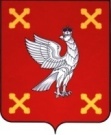 Администрация  Шуйского муниципального районаПОСТАНОВЛЕНИЕот15.05.2017№299-пг. ШуяОб утверждении градостроительного плана земельного участкас кадастровым номером 37:20:040426:312В соответствии с Градостроительным кодексом Российской Федерации, Земельным кодексом Российской Федерации, Федеральным законом  от 06.10.2003 № 131-ФЗ «Об общих принципах организации местного самоуправления в Российской Федерации», Федеральным законом от 27.07.2010 № 210-ФЗ «Об организации предоставления государственных и муниципальных услуг», Уставом Шуйского муниципального района, на основании заявления Тихонова Д.В. от 27.04.2017 № 1607, Администрация Шуйского муниципального района постановляет:1. Утвердить градостроительный план земельного участка с кадастровым номером 37:20:040426:321, расположенного поадресу: Ивановская область, Шуйский район, с. Китово, ул. 1-я Мира, д.20, площадью 880 кв.м, с разрешенным видом использования: индивидуальное жилищное строительство, согласно приложению № 1 к настоящему постановлению.2. Контроль за исполнением настоящего постановления возложить на заместителя главы администрации Николаенко В.В.3. Постановление вступает в силу с момента его подписания.Глава Шуйского муниципального района                    С.А.Бабанов                                                                                  Приложение № 1к постановлению АдминистрацииШуйского муниципального района                                                                                    от 15.05.2017 №299-пГрадостроительный план земельного участкаГрадостроительный план земельного участкаNГрадостроительный план земельного участка подготовлен на основаниизаявления Тихонова Дмитрия Владимировичаот 27.04.2017 г. № 1607Местонахождение земельного участкаИвановская область, Шуйский район, с. Китово, ул. 1-я Мира, д. 20Кадастровый номер земельного участка37: 20:040426:312, дата постановки на кадастровый учет 14.11.2014Описание местоположения границ земельного участкаИвановская область, Шуйский район, с. Китово, ул. 1-я Мира, д. 20Площадь земельного участка880кв.мОписание допустимого местоположения объекта капитального строительства  на земельном участкеИвановская область, Шуйский район, с. Китово, ул. 1-я Мира, д. 20План подготовленОтделом муниципального хозяйства и градостроительной деятельности  администрации Шуйского муниципального района М.П. __________ ________________/ ведущий специалист отдела МХ и ГК Гордеева И.В./       (дата)       (подпись)           (расшифровка подписи)ПредставленАдминистрацией Шуйского муниципального района___________   (дата)1. Чертеж градостроительного плана земельного участкаПрилагаетсяМасштаб  1:500Градостроительный   план   земельного   участка   создан  на  основематериалов   картографических   работ,   выполненных   в   соответствии   стребованиямифедерального законодательства Чертеж   градостроительного   плана   земельного   участка   разработан  на топографической основе в масштабе (1:500), выполненной в 2013 г. ООО «НТЦ Эверест»Чертеж градостроительного плана земельного участка разработан ООО «ИвановоГеопроект» в 2014 г.2.  Информация  о  градостроительном  регламенте  либо  требованиях  к назначению, параметрам и размещению объекта капитального строительстваГрадостроительный регламент земельного участка установлен в составе Правил землепользования и застройки, утвержденных решением Совета Китовского сельского поселения Шуйского муниципального района от 24.07.2013 № 20 «Об утверждении плана и Правил землепользования и застройки Китовского сельского поселения», с учетом внесенных изменений.2.1.  Информация о видах разрешенного использовании земельного участка2.1.  Информация о видах разрешенного использовании земельного участка-основные виды разрешенного использования земельного участка: для индивидуального жилищного строительства; для ведения личного подсобного хозяйства; блокированная жилая застройка; отдых (рекреация); дошкольное,  начальное и среднее общее образование; земельные участки (территории общего пользования).-условно разрешенные виды использования земельного участка: гидротехнические сооружения;растениеводство;выращивание зерновых и иных сельскохозяйственных культур;овощеводство; выращивание тонизирующих, лекарственных, цветочных культур;садоводство;  животноводство;скотоводство; звероводство;птицеводство; свиноводство; пчеловодство; питомники.-вспомогательные виды использования земельного участка:коммунальное обслуживание; хранение и переработка сельскохозяйственной продукции; объекты гаражного назначения2.2. Требования к назначению, параметрам и размещению объекта  капитальногостроительства   на   указанном   земельном   участке.  Назначение   объектакапитального строительства Назначение объекта капитального строительства: в соответствии с разрешенным использованием земельного участка2.2.1. Предельные (минимальные и  (или)  максимальные)  размеры  земельногоучастка и предельные параметры  разрешенного  строительства,  реконструкцииобъекта капитального строительства, включая площадь:2.2.2.  Предельное  количество этажей: 3 2.2.3.  Максимальный  процент застройки в границах земельного участка: 30 %2.2.4.  Иные  показатели:1) Высота гаражей – до 5 м. 2) Минимальные отступы индивидуальных, блокированных, садовых и дачных  жилых домов от: красной линии проездов – не менее чем на 5 м, границы соседнего земельного участка – 3 м; от других построек (бани, автостоянки и др.) – не менее чем на 1 м.В отдельных случаях допускается размещение индивидуальных жилых домов по красной линии улиц в условиях сложившейся застройки.  4) Минимальный отступ здания и сооружения общего пользования от границ садовых (дачных) участков – 4 м. 5) Минимальная ширина участка индивидуального жилого дома по уличному фронту – 20 м. 6) Требования к ограждениям земельных участков индивидуальных жилых домов:  максимальная высота ограждений – 2 метра; ограждение в виде декоративного озеленения – 1,2 м.  характер ограждения земельных участков со стороны улицы должен быть прозрачным и выдержан в едином стиле, как минимум, на протяжении одного квартала с обеих сторон улиц; 7) Вспомогательные строения, за исключением гаражей, размещать со стороны улиц не допускается.3.  Информация  о  расположенных  в  границах  земельного  участка объектахкапитального  строительства  и объектах культурного наследия3.1. Объекты капитального строительства - отсутствуют3.2.   Объекты,   включенные   в  единый  государственный  реестр  объектовкультурного  наследия  (памятников  истории  и культуры) народов РоссийскойФедерации - отсутствуют4. Информация о разделении земельного участка - отсутствует 5.   Информация   о   технических  условиях  подключения  (технологического присоединения)     объектов     капитального    строительства    к    сетям инженерно-технического обеспечения - отсутствует 6. Информация о  наличии  границ  зоны  планируемого  размещения  объектовкапитального строительства для государственных или муниципальных нужд (при наличии) - отсутствуетRU37525000-027Кадастровый номер земельного участкаДлина (м)Ширина (м)Зоны с особыми условиями использования территорий (кв. м)Зоны действия публичных сервитутов (кв. м)Площадь земельного участка (кв. м)Номер объекта капитального строительства согласно чертежу градостроительного плана земельного участкаРазмер (м)Размер (м)Площадь застройки земельного участка (кв. м)Кадастровый номер земельного участкаДлина (м)Ширина (м)Зоны с особыми условиями использования территорий (кв. м)Зоны действия публичных сервитутов (кв. м)Площадь земельного участка (кв. м)Номер объекта капитального строительства согласно чертежу градостроительного плана земельного участкамакс.мин.Площадь застройки земельного участка (кв. м)37:20:040426:312не установленане установлена не установленыне установлены880-не установленане установленане установлена